КОМУНІКАЦІЯ З ВИКЛАДАЧЕМЗаняття та консультації з викладачем у стінах академії відбуваються згідно розкладу у визначені дні та години. Поза заняттями офіційним каналом комунікації з викладачем є листування електронною поштою. В разі необхідності додаткової консультації, ескізи робіт студентів можуть бути надіслані на пошту викладача. Обговорення проблем, пов’язаних із дисципліною, у коридорах академії не припустимі. Умови листування: 1) у листі обов’язково має бути зазначена назва дисципліни (Рисунок) та ім’я автора — анонімні листи розглядатися не будуть; 3) файли підписувати таким чином: прізвище, назва дисципліни, тема завдання.ПЕРЕДУМОВИ ВИВЧЕННЯ ДИСЦИПЛІНИ Передумовою для вивчення дисципліни «Рисунок за фахом» є певний обсяг знань з креслення, перспективи, пластичної анатомії. Студент отримує повну підтримку при опрацюванні матеріалу вибіркової дисципліни та підготовки у практичній роботі. НАВЧАЛЬНІ МАТЕРІАЛИПоказ робіт із методичного фонду. Ознайомлення студентів з електронними версіями матеріалу з класичного та сучасного світового рисунка та застосування додаткової літератури з дисципліни.НЕОБХІДНЕ ОБЛАДНАННЯВиконання завдань потребує наступні матеріали: папір для м’якого матеріалу (розмір згідно композиції), олівці, сепія, сангіна, вугілля, соус.  МЕТА Й ЗАВДАННЯ КУРСУМета: формування образного композиційного мислення, розвинутого у результаті постійної праці над осмисленням змісту завдання; розвиток вміння виразити пластику та пропорції конкретної натури в його багатстві та цільності складових елементів (простір, середовище, об’ємна форма, освітлення, взаємодія предметів, фактура матеріалу, індивідуальна характеристика).Задачі дисципліни — забезпечити відповідну професійну підготовку майбутніх художників-графіків. Дисципліна вміщує вивчення теоретичних та практичних закономірностей, засобів та технічних навичок рисунка при вивченні основ художньої творчості, пов'язаних з практичним їх застосуванням. Практичний курс будується на послідовному вивченні теоретичного матеріалу. Глибоке критичне освоєння художньої спадщини допомагає творчому зростанню молодого художника, підвищуючи його культуру та художній смак. З цією метою аналізуються рисунки майстрів і виконуються копії з них.Студенти мають надбати вміння виконувати начерки з натури, що рухається, і короткочасні рисунки, формуючи навики у початкового художника до постійного огляду навколишньої середи; вміння на основі придбаних знань малювати по уяві та пам’яті, що має особливе значення для творчої діяльності митця; вільно володіти технічними засобами відображення, що сприяє розвитку індивідуальних можливостей художника у відтворенні його творчих задумів.Задачі дисципліни будуються на зв’язку теоретичних основ та практичного виконання курсу.ОПИС ДИСЦИПЛІНИЗгідно з навчальним планом, що ухвалений методичною радою ХДАДМ, вона вивчається студентами протягом 1-го року, 2-х семестрів  (10 кредитів  ECTS, 300 навчальних годин, у тому числі 105 – аудиторних занять та 195 поза аудиторних, самостійних). Курс має 4 змістовні модулі, 9 тем.1 курс, 1 семестрЗмістовий модуль 1. Оголена жіноча модель у ракурсі.Тема 1.1. Оголена жіноча модель у складному ракурсі.Тема 1.2. Творчий портрет у інтер’єрі.Змістовий модуль 2. Оголена жіноча модель у складному ракурсі.Тема 2.1. Складний тематичний натюрморт у інтер’єрі.Тема 2.2. Копія: оголена жіноча модель у складному ракурсі.Тема 2.3. Екзаменаційне завдання: Оголена жіноча модель, що лежить у складному ракурсі.1 курс, 2 семестрЗмістовий модуль 1. Оголена чоловіча модель у ракурсі.Тема 1.1. Оголена чоловіча модель у складному ракурсі.Тема 1.2. Копія: Оголена чоловіча модель у складному ракурсі Змістовий модуль 2. Оголена чоловіча модель у складному ракурсі. Тема 2.1. Творчий портрет – фігура у інтер’єрі.Тема 2.2. Оголена чоловіча модель у складному ракурсі у тематичному середовищі. Екзаменаційна постановка.ФОРМАТ ДИСЦИПЛІНИМетод повідомлення нових знань — практична робота в процесі виконання серії завдань. Основна форма вивчення курсу — практичні завдання.Основна форма вивчення курсу — комбінація практичної академічної і творчої роботи при виконанні аудиторних та поза аудиторних завдань в контексті учбового курсу.Мета запропонованих завдань — вправи побудовані за принципом послідовного ускладнення учбових задач, пов’язаних між собою смисловим навантаженням.ФОРМАТ СЕМЕСТРОВОГО КОНТРОЛЮПрограмою передбачено рубіжні етапи контролю у формі поточних переглядів етапів процесу роботи виконаних завдань.Підсумковий контроль засвоєння знань здійснюється у формі екзаменаційних переглядів.ШКАЛА ОЦІНЮВАННЯПРАВИЛА ВИКЛАДАЧАДисциплінарна та організаційна відповідальність. Викладач несе відповідальність за координацію процесу занять, а також створення атмосфери, сприятливої до відвертої дискусії та пошуку необхідних питань з дисципліни. Особливу увагу викладач повинен приділити досягненню програмних результатів навчання дисципліни. В разі необхідності викладач має право на оновлення змісту навчальної дисципліни на основі найновіших досягнень і сучасних практик у відповідній галузі, про що повинен попередити студентів. Особисті погляди викладача з тих чи інших питань не мають бути перешкодою для реалізації студентами процесу навчання.Викладач повинен створити безпечні та комфортні умови для реалізації процесу навчання особам з особливими освітніми потребами (в межах означеної аудиторії). Міжособистісна  відповідальність. У разі відрядження, хвороби або іншої важливої причини, викладач має право перенести заняття на інший день за умови узгодженості з адміністрацією та існуючим розкладом занять. Про дату, час та місце проведення занять викладач інформує студентів через старосту групи.ПРАВИЛА ЗДОБУВАЧАПід час занять студенти повинні обов’язково вимкнути звук мобільних телефонів. За необхідності студент має право на дозвіл вийти з аудиторії. Вітається власна думка з теми заняття, яка базується на аргументованій відповіді та доказах, зібраних під час практичних або самостійних занять.  ПОЛІТИКА ВІДВІДУВАНОСТІНедопустимі пропуски занять без поважних причин (причини пропуску мають бути підтверджені необхідними документами або попередженням викладача). Не вітаються запізнення на заняття. У разі пропуску занять, студент має самостійно опрацювати матеріали тем і підтвердити їх опанування відповідними нотатками, а також практичною роботою. Довгострокова відсутність студента на заняттях без поважних причин дає підстави для незаліку з дисципліни і його можливого подальшого відрахування. Додаткові заняття з такими студентами не передбачені. Відсутність практичних завдань на поточних переглядах безпосередньо впливає на зниження підсумкової оцінки (мінус 3 бали за кожний пропуск).  АКАДЕМІЧНА ДОБРОЧЕСНІСТЬПід час навчання студенти зобов’язані дотримуватися правил академічної доброчесності. Жодні форми порушення академічної доброчесності не толеруються. Якщо під час рубіжного контролю визначено плагіат – тобто суттєве запозичення або копіювання в практичній роботі чужих матеріалів, студент не отримає бали за тему. Він зобов’язаний її переробити, в цьому випадку нараховується лише 50% від максимальної кількості балів за цю частину. Якщо факт академічної недоброчесності зафіксований на екзаменаційному перегляді — студент максимально отримує тільки ті бали, що були зараховані за попередні етапи контролю. Корисні посилання: https://законодавство.com/zakon-ukrajiny/stattya-akademichna-dobrochesnist-325783.html https://saiup.org.ua/novyny/akademichna-dobrochesnist-shho-v-uchniv-ta-studentiv-na-dumtsi/ РОЗКЛАД КУРСУКРИТЕРІЇ ОЦІНЮВАННЯВідмінно (90-100 балів, А):  Рисунок виконано бездоганно як в цілому, так і з точки зору графічного виконання окремих його елементів та деталей:точне, безпомилкове розташування усього зображення та його елементів в аркуші паперу;визначено та передано рух зображеного об’єкту та його розташування відносно інших предметів автора;вірне зображення пропорційних співвідношень одного  об’єкту до іншого, окремих деталей до цілого;точна передача конструкції   об’єкту зображення, переконлива передача форми  об’єктів засобами лінійної та повітряної перспективи, використанням законів світлотіні, тону і тональних співвідношень;висока технічна майстерність, професіоналізм.Це найвищий рівень виконання навчального (академічного) завдання: при виконанні усіх перелічених вимог рисунок виглядає дуже майстерним, естетичним, відчувається певна натхненність при виконанні завдання.Добре (82–89 балів, B; 75–81 балів, C). Рисунок виконано добре як з точки зору загального естетичного сприяння, так і з точки зору графічного виконання:добре розташування на аркуші паперу;непогано передано рух зображеного об’єкту та його розташування відносно інших предметів;добре передано пропорційне співвідношення одного об’єкту до одного, окремих деталей до цілого;проаналізовано конструкцію об’єкту засобами лінійної та повітряної перспективи;непогане використання графічного матеріалу, висока технічна майстерність, помітні добрі навички у передачі зображення.Добре виконаний рисунок, але є недосконале виконання елементів.Задовільно (64-74 балів D; 60-63, E). Рисунок виконано достатньо непогано  з точки зору графічного виконання окремих його елементів і деталей:непогане використання графічного матеріалу, технічна майстерність, помітні добрі навички у передачі зображення.непогане розташування усього зображення в аркуші паперу;невиразно визначено і передано рух зображеного об’єкту;не зовсім точне зображення пропорційних співвідношень;присутні помилки у передачі форми  об’єктів;недосконале використання графічного матеріалу;Задовільно виконаний рисунок, але помітно недосконале виконання одного або декількох елементів, порушення послідовності виконання рисункаНезадовільно (35-59 балів, FXF). Рисунок виконано незадовільно з точки зору графічного виконання:суттєві недоліки у розташуванні усього зображення в аркуші паперу;погано передано рух зображеного об’єкту;є суттєві помилки у зображенні пропорційних співвідношень;недосконала передача  конструкції об’єкту зображення;слабка технічна майстерність;Задовільно виконаний рисунок, але помітно недосконале виконання одного або декількох елементів, порушення послідовності виконання рисунка.Незадовільно (1–34 балів, F). Рисунок виконано незадовільно з точки зору графічного виконання: суттєві недоліки у розташуванні усього зображення в аркуші паперу;погано передано рух зображеного об’єкту;є суттєві помилки у зображенні пропорційних співвідношень;  недосконала передача  конструкції об’єкту зображення;слабка технічна майстерність; Незадовільно виконаний рисунок, є суттєві порушення послідовності виконання рисунка.СИСТЕМА БОНУСІВ Передбачено додаткові бали за активність студента, та творчий підхід під час практичних занять (1-3), виставкова участь у фестивалях та конкурсах (5–8), а також участь у житті групи (1–3). Максимальна кількість балів: 10.РЕКОМЕНДОВАНА ЛІТЕРАТУРААвсиян О.А. Натура и рисование по представлению. Учебное пособие. — М.: Изобразительное искусство, 1985.Аничкин Б.А. Стереоперспектива (Теоретические и практические стереоскопии чертежей): в двух частях. — Саратов: Изд.-во Саратовский университет, 1985.Барчаи Е. Анатомия для художников. — Будапешт: Корвина, 1977.Рабинович М.И. Пластанатомия человека, четвероногих животных и птиц и ее применение в рисунке. — М.: Высшая школа, 1971.Рабинович М.И. Пластанатомия человека, четвероногих животных и птиц и ее применение в рисунке. — 2-е изд., переработанное и дополненное. — М.: Высшая школа, 1978.Рабинович М.И. Пластанатомия и изображение человека на ее основах: учебное пособие. Рисунок в высшей художественной школе (Московский государственный художественный институт им. Сурикова). — М.: Искусство, 1987.Ростовцев Н.Н. Академия рисунка. Курс лекций: учебное пособие для студентов педагогических ВУЗов. — М.: Просвещение, 1973.Сухенко В.О. Рисунок: навчальний посібник. — К.: Вона-Манте, 2004.Федоров М.В. Рисунок и перспектива. — М.: Искусство, 1960.Bammes G. Der nakte Mensch. — Dresden: Veb Verlag der Kunst, 1982.Гицеску Г. Пластическая анатомия. — В 3 т. — Бухарест: Меридиан, 1963.Кузнецов Ю. И. Рисунки Рубенса. — М.: Искусство, 1974.Ли Н. Г. Рисунок. Основы учебного академического рисунка. — М.: Эксмо, 2007.Панофский Э. Перспектива как «символическая форма». — СПб.: Азбука-классика, 2004.Радлов Н. Э. Рисование с натуры. — Л., 1978.Райдер Э. Полное руководство по рисованию фигуры человека. — Минск: Попурри, 2002. Ростовцев Н.Н. Академический рисунок: Учебник для студ. — М.: Просвещение, 1995. Сидоров А.А. Рисунок старых мастеров. — М.: Изобразительное искусство, 1990.Mayner F. Kunstleranatomie. — Leipzig, 1958.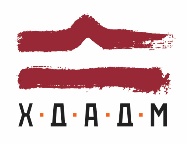 ХАРКІВСЬКА ДЕРЖАВНА АКАДЕМІЯ ДИЗАЙНУ І МИСТЕЦТВХАРКІВСЬКА ДЕРЖАВНА АКАДЕМІЯ ДИЗАЙНУ І МИСТЕЦТВХАРКІВСЬКА ДЕРЖАВНА АКАДЕМІЯ ДИЗАЙНУ І МИСТЕЦТВХАРКІВСЬКА ДЕРЖАВНА АКАДЕМІЯ ДИЗАЙНУ І МИСТЕЦТВФакультетОбразотворче мистецтвоРівень вищої освітидругий (магістерський)КафедраРисунокРік навчання5Галузь знань02 Культура і мистецтвоВид дисципліниВибірковаСпеціальність023 Образотворче мистецтво, декоративне мистецтво, реставраціяСеместри1Рисунок за фахомСеместр 1 (осінь 2020)15 вересня — 28 грудняРисунок за фахомСеместр 1 (осінь 2020)15 вересня — 28 грудняРисунок за фахомСеместр 1 (осінь 2020)15 вересня — 28 грудняРисунок за фахомСеместр 1 (осінь 2020)15 вересня — 28 грудняВикладачСватула Михайло Степанович, доцентСватула Михайло Степанович, доцентСватула Михайло Степанович, доцентE-mailrisunokksada@i.uarisunokksada@i.uarisunokksada@i.uaЗаняттяЧетвер 13.00-16.20, ауд. 30 (1 корпус)Четвер 13.00-16.20, ауд. 30 (1 корпус)Четвер 13.00-16.20, ауд. 30 (1 корпус)КонсультаціїСереда 12.00–13.00 Середа 12.00–13.00 Середа 12.00–13.00 Адресаауд. 32, поверх 2, корпус 1, вул. Мистецтв 8ауд. 32, поверх 2, корпус 1, вул. Мистецтв 8ауд. 32, поверх 2, корпус 1, вул. Мистецтв 8Телефон(057) 706-02-81 (кафедра рисунка)	(057) 706-02-81 (кафедра рисунка)	(057) 706-02-81 (кафедра рисунка)	НаціональнаБалиECTSДиференціація А (внутрішня)Диференціація А (внутрішня)НаціональнаБалиECTSвідмінноАА+98–100задовільно64–74Dвідмінно90–100АА95–97задовільно60–63ЕвідмінноАА-90–94незадовільно35–59FXдобре82–89Внезадовільно(повторне проходження)0–34Fдобре75–81Снезадовільно(повторне проходження)0–34FДатаТемаВид заняттяЗмістГодинРубіжний контрольДеталі17.091практичніОголена лежача чоловіча постать людини у ракурсі в середовищі. Пошуки композиційного рішення фігури та інших елементів постановки. Затвердження рішення формату.4Поточний перегляд24.092практичніОголена лежача чоловіча постать людини у ракурсі в середовищі. Побудова пропорцій та руху фігури у великому форматі. 4Поточний перегляд1.103практичніОголена лежача чоловіча постать людини у ракурсі в середовищі. Анатомічний аналіз та обґрунтованість 4Поточний перегляд8.104практичніОголена лежача чоловіча постать людини у ракурсі в середовищі. Початок роботи над формою за допомогою тону. Пошук тонального рішення.4 Поточний перегляд15.105практичніОголена лежача чоловіча постать людини у ракурсі в середовищі. Завершення графічного листа: тональне врівноваження та організація, завершення узлів, узагальнення деталізації усього графічного листа.4Поточний перегляд22.106практичніЛежача оголена жіноча фігура у складному русі з драпіровками. Пошуки композиційного рішення фігури та інших елементів постановки. Затвердження рішення формату. Акцентування на пластичне рішення жіночої фігури.4Поточний перегляд29.10.7практичніЛежача оголена жіноча фігура у складному русі з драпіровками. Побудова пропорцій та руху фігури у великому форматі.4Поточний перегляд05.11.8практичніЛежача оголена жіноча фігура у складному русі з драпіровками. Анатомічний аналіз та обґрунтованість. Пошук пластичного рішення.4Поточний перегляд12.119практичніЛежача оголена жіноча фігура у складному русі з драпіровками. Завершення графічного листа: тональне врівноваження та організація, завершення узлів, узагальнення деталізації усього графічного листа.4Поточний перегляд19.11практичніЕкзаменаційне завдання. Лежача оголена жіноча фігура, ускладнена предметним середовищем. Пошуки композиційного рішення фігури та інших елементів постановки. Затвердження рішення формату. Акцентування на пластичне рішення жіночої фігури.4Поточний перегляд26.11практичніЕкзаменаційне завдання. Лежача оголена жіноча фігура, ускладена предметним середовищем. Побудова пропорцій та руху фігури у великому форматі.4Поточний перегляд3.12практичніЕкзаменаційне завдання. Лежача оголена жіноча фігура, ускладнена предметним середовищем. Анатомічний аналіз та обґрунтованість. Пошук пластичного рішення. 4Поточний перегляд10.12практичніЕкзаменаційне завдання. Лежача оголена жіноча фігура, ускладнена предметним середовищем. Початок роботи над формою за допомогою тону. Пошук тонального рішення. 4Поточний перегляд17.12практичніЕкзаменаційне завдання. Лежача оголена жіноча фігура, ускладнена предметним середовищем. Завершення графічного листа: тональне врівноваження та організація, завершення узлів, узагальнення деталізації усього графічного листа.4Поточний перегляд24.12практичніЕкзаменаційне завдання. Лежача оголена жіноча фігура, ускладнена предметним середовищем. Завершення графічного листа: тональне врівноваження та організація, завершення узлів, узагальнення деталізації усього графічного листа.4Поточний перегляд29.12Екзаменаційний перегляд